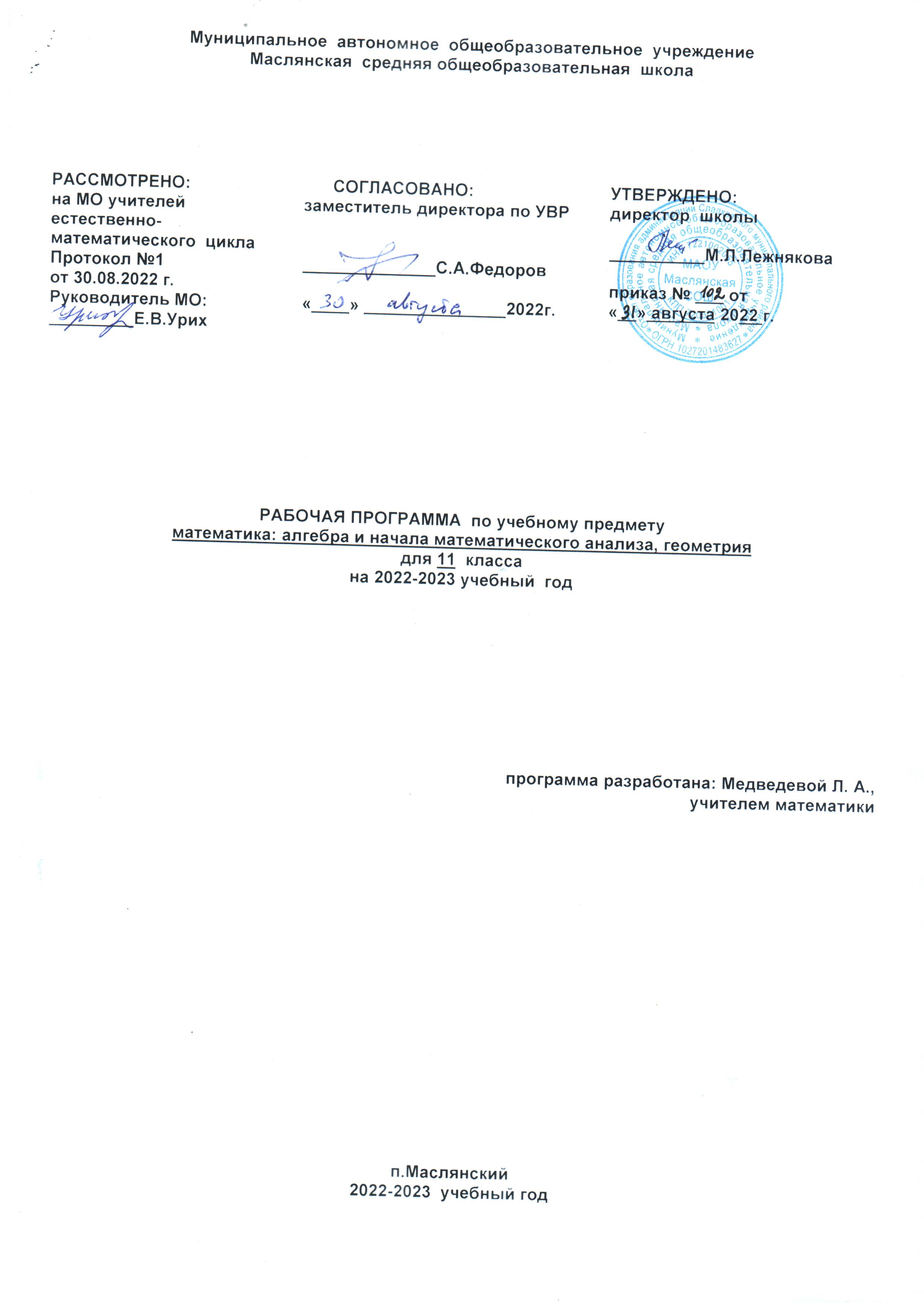 Рабочая программа по математике: алгебра и начала математического анализа, геометрия, 11 класс.I. Планируемые результаты освоения учебного предмета, курса.Изучение математики в 11 классе даёт возможность достижения учащимися следующих результатов:личностные:- сформированность мировоззрения, соответствующего современному уровню развития науки; критичность мышления, умение распознавать логически некорректные высказывания, отличать гипотезу от факта;- готовность и способность вести диалог с другими людьми, достигать в нём взаимопонимания, находить общие цели и сотрудничать для их достижения;- навыки сотрудничества со сверстниками, детьми младшего возраста, взрослыми в образовательной, общественно полезной, учебно-исследовательской, проектной и других видах деятельности;- готовность и способность к образованию, в том числе самообразованию, на протяжении всей жизни; сознательное отношение к непрерывному образованию как условию успешной профессиональной и общественной деятельности;- эстетическое отношение к миру, включая эстетику быта, научного и технического творчества;- осознанный выбор будущей профессии и возможность реализации собственных жизненных планов; отношение к профессиональной деятельности как возможности участия в решении личных, общественных, государственных, общественных проблем;метапредметные:- умение самостоятельно определять цели своего обучения, ставить и формулировать для себя новые задачи в учёбе и познавательной деятельности, развивать мотивы и интересы своей познавательной деятельности;- умение самостоятельно планировать пути достижения целей, в том числе альтернативные, осознанно выбирать наиболее эффективные способы решения учебных и познавательных задач;- умение соотносить свои действия с планируемыми результатами, осуществлять контроль своей деятельности в процессе достижения результата, определять способы действий в рамках предложенных условий и требований, корректировать свои действия в соответствии с изменяющейся ситуацией;- умение оценивать правильность выполнения учебной задачи, собственные возможности её решения;- владение основами самоконтроля, самооценки, принятия решений и осуществления осознанного выбора в учебной  и познавательной деятельности;- умение продуктивно общаться и взаимодействовать в процессе совместной деятельности, учитывать позиции других участников деятельности, эффективно разрешать конфликты;- владение навыками познавательной , учебно-исследовательской и проектной деятельности, навыками разрешения проблем; способность и готовность к самостоятельному поиску методов решения практических задач, применению различных методов познания;- готовность и способность к самостоятельной информационно-познавательной деятельности, включая  умение ориентироваться  в различных источниках информации, критически оценивать и интерпретировать информацию, получаемую из различных источников;- умение использовать средства информационных и коммуникационных технологий (ИКТ) в решении когнитивных, коммуникативных и организационных задач с соблюдением требований эргономики, техники безопасности, гигиены, ресурсосбережения, правовых и эстетических норм, норм информационной безопасности;- владение языковыми средствами – умение ясно, логично и точно излагать свою точку зрения, использовать адекватные языковые средства;- владение навыками познавательной рефлексии как  осознания совершаемых действий и мыслительных процессов, их результатов и оснований, границ своего знания и незнания новых познавательных задач и средств их достижения;предметные  (углубленный уровень):-сформированность представлений о математике как части мировой культуры и о месте геометрии в современной цивилизации, о способах описания на математическом языке явлений реального мира;- сформированность представлений о математических понятиях как о важнейших математических моделях, позволяющих описывать и изучать разные процессы и явления; понимание возможности аксиоматического построения математических теорий;-сформированность представлений о необходимости доказательств при обосновании математических утверждений и роли аксиоматики в проведении дедуктивных рассуждений;- сформированность понятийного аппарата по основным разделам курса геометрии; знания основных теорем, формул и умения их применять; умения доказывать теоремы и находить нестандартные способы решения задач; - сформированность умений моделировать реальные ситуации, исследовать построенные модели, интерпретировать полученный результат;- владение геометрическим языком; развитие умения использовать его для описания предметов окружающего мира; развитие пространственных представлений, изобразительных умений, навыков геометрических построений;- владение методами доказательств и алгоритмов решения; умение их применять, проводить доказательные рассуждения в ходе решения задач;- владение основными  понятиями о плоских и пространственных геометрических фигурах, их основных свойствах; сформированность умения распознавать на чертежах, моделях и в реальном мире геометрические фигуры; применение изученных свойств геометрических фигур и формул для решения геометрических задач и задач с практическим содержанием;- владение навыками использования готовых компьютерных программ при решении задач;- владение стандартными приёмами решения рациональных и иррациональных, показательных, степенных, тригонометрических уравнений и неравенств, их систем;- сформированность представлений о процессах и явлениях, имеющих вероятностный характер, о статистических закономерностях в реальном мире, об основных понятиях элементарной теории вероятностей; сформированность умений находить и оценивать вероятности наступления событий в простейших практических ситуациях и основные характеристики случайных величин;- сформированность представлений об основных понятиях математического анализа и их свойствах, владение умением характеризовать поведение функций, использование полученных знаний для описания и анализа реальных зависимостей;- владение умениями составления вероятностных моделей по условию задачи и вычисления вероятности наступления событий, в том числе с применением формул комбинаторики и основных теорем теории вероятностей; исследование случайных величин по их распределению.При изучении курса математики на профильном уровне продолжаются и получают развитие содержательные линии: «Алгебра», «Функции», «Уравнения и неравенства», «Геометрия», «Элементы комбинаторики, теории вероятностей, статистики и логики», вводится линия «Начала математического анализа». В рамках указанных содержательных линий решаются следующие задачи:систематизация сведений о числах; формирование представлений о расширении числовых множеств от натуральных до комплексных как способе построения нового математического аппарата для решения задач окружающего мира и внутренних задач математики; совершенствование техники вычислений;развитие и совершенствование техники алгебраических преобразований, решения уравнений, неравенств, систем;систематизация и расширение сведений о функциях, совершенствование графических умений; знакомство с основными идеями и методами математического анализа в объёме, позволяющем исследовать элементарные функции и решать простейшие геометрические, физические и другие прикладные задачи;расширение системы сведений о свойствах плоских фигур, систематическое изучение свойств пространственных тел, развитие представлений о геометрических измерениях;развитие представлений о вероятностно-статистических закономерностях в окружающем мире;совершенствование математического развития до уровня, позволяющего свободно применять изученные факты и методы при решении задач из различных разделов курса, а также использовать их в нестандартных ситуациях;формирование способности строить и исследовать простейшие математические модели при решении прикладных задач, задач из смежных дисциплин, углубление знаний об особенностях применения математических методов к исследованию процессов и явлений в природе и обществе.Изучение математики на профильном уровне среднего (полного) общего образования направлено на достижение следующих целей:формирование представлений об идеях и методах математики; о математике как универсальном языке науки, средстве моделирования явлений и процессов;овладение языком математики в устной и письменной форме,математическими знаниями и умениями,необходимыми для изучения школьных естественно-научных дисциплин, продолжения образования и освоения избранной специальности на современном уровне;развитие логического мышления, алгоритмической культуры, пространственного воображения, математического мышления и интуиции, творческих способностей, необходимых для продолжения образования и для самостоятельной деятельности в области математики и ее приложений в будущей профессиональной деятельности;воспитание средствами математики культуры личности через знакомство с историей развития математики, эволюцией математических идей, понимания значимости математики для научно-технического прогресса. В ходе изучения математики на профильном уровне среднего (полного) общего образования учащиеся продолжают овладение разнообразными способами деятельности, приобретают и совершенствуют опыт:построения и исследования математических моделей для описания и решения прикладных задач, задач из смежных дисциплин и реальной жизни; проверки и оценки результатов своей работы, соотнесения их с поставленной задачей, с личным жизненным опытом;планирования и осуществления алгоритмической деятельности: выполнения и самостоятельного составления алгоритмических предписаний и инструкций на математическом материале; выполнения расчетов практического характера; использования математических формул и самостоятельного составления формул на основе обобщения частных случаев и результатов эксперимента;самостоятельной работы с источниками информации, анализа, обобщения и систематизации полученной информации, интегрирования ее в личный опыт;проведения доказательных рассуждений, логического обоснования выводов, различения доказанных и недоказанных утверждений, аргументированных и эмоционально убедительных суждений; самостоятельной и коллективной деятельности, включения своих результатов в результаты работы группы, соотнесение своего мнения с мнением других участников учебного коллектива и мнением авторитетных источников.Планируемые результаты:Числовые и буквенные выражениянаучатся выполнять действия с комплексными числами, пользоваться геометрической интерпретацией комплексных чисел, в простейших случаях находить комплексные корни уравнений с действительными коэффициентами;Функции и графикинаучатся определять значение функции по значению аргумента при различных способах задания функции;научатся  строить графики изученных функций и выполнять преобразования графиков;научатся  описывать по графику и по формуле поведение и свойства элементарных, сложных, обратных функций;научатся  решать уравнения, системы уравнений, неравенства, используя свойства и их графические представления;показать, как использовать приобретенные знания и умения в практической деятельности и повседневной жизни для:описания и исследования с помощью функций реальных зависимостей, представления их графически; интерпретации графиков реальных процессов.Начала математического анализанаучатся  вычислять производные и первообразные элементарных функций, применяя правила вычисления производных и первообразных, используя справочные материалы;научатся  исследовать функции и строить их графики с помощью производной;научатся  решать задачи с применением уравнения касательной к графику функции;научатся  решать задачи на нахождение наибольшего и наименьшего значения функции на отрезке;научатся  вычислять площадь криволинейной трапеции;показать, как использовать приобретенные знания и умения в практической деятельности и повседневной жизни для:решения геометрических, физических, экономических и других прикладных задач, в том числе задач на наибольшее и наименьшее значения с применением аппарата математического анализа.Уравнения и неравенстванаучатся решать более сложные рациональные, показательные, логарифмические, иррациональные, тригонометрические уравнения и неравенства с помощью уравнений-следствий (логарифмирование, возведение в степень, потенцирование) и с помощью равносильных систем.Элементы комбинаторики, статистики и теории вероятностейНаучатся проводить анализ реальных числовых данных, представленных в виде диаграмм, графиков.Геометрия научатся  применять координатно-векторный метод для вычисления отношений, расстояний и углов;научатся  соотносить плоские геометрические фигуры и трехмерные объекты с их описаниями, чертежами изображениями; различать и анализировать взаимное расположение фигур;научатся  изображать геометрические фигуры и тела, выполнять чертёж по условию задачи;научатся  решать геометрические задачи, опираясь на изученные свойства планиметрических и стереометрических фигур и отношений между ними, применяя алгебраический и тригонометрический аппарат;научатся  вычислять объёмы и площади поверхностей пространственных тел и их простейших комбинаций;научатся  изображать сечения тел вращения.II. Содержание учебного предмета «Математика: алгебра и начала математического анализа, геометрия» в 11 классе.В профильном курсе содержание образования старшей школы, материал, изученный в основной школе, развивается в следующих направлениях: систематизация сведений о числах; формирование представлений о расширении числовых множеств от натуральных до комплексных как способе построения нового математического аппарата для решения задач окружающего мира и внутренних задач математики; совершенствование техники вычислений; развитие и совершенствование техники алгебраических преобразований, решения уравнений, неравенств, систем; систематизация и расширение сведений о функциях, совершенствование графических умений; знакомство с основными идеями и методами математического анализа в объеме, позволяющем исследовать элементарные функции и решать простейшие геометрические, физические и другие прикладные задачи; расширение системы сведений о свойствах плоских фигур, систематическое изучение свойств пространственных тел, развитие представлений о геометрических измерениях; развитие представлений о вероятностно-статистических закономерностях в окружающем мире; совершенствование математического развития до уровня, позволяющего свободно применять изученные факты и методы при решении задач из различных разделов курса, а также использовать их в нестандартных ситуациях; формирование способности строить и исследовать простейшие математические модели при решении прикладных задач, задач из смежных дисциплин, углубление знаний об особенностях применения математических методов к исследованию процессов и явлений в природе и обществе. Содержание обучения1. Функции (15 ч) Функции. Область определения и множество значений. График функции. Построение графиков функций, заданных различными способами. Свойства функций: монотонность, четность и нечетность, периодичность, ограниченность. Промежутки возрастания и убывания, наибольшее и наименьшее значения, точки экстремума (локального максимума и минимума). Выпуклость функции. Графическая интерпретация. Примеры функциональных зависимостей в реальных процессах и явлениях. Сложная функция (композиция функций). Взаимно обратные функции. Область определения и область значений обратной функции. График обратной функции. Нахождение функции, обратной данной. Вертикальные и горизонтальные асимптоты графиков. Графики дробно-линейных функций. Обратные тригонометрические функции, их свойства и графики. 2. Начала математического анализа (50 ч) Понятие о непрерывности функции. Основные теоремы о непрерывных функциях. Понятие о пределе функции в точке. Поведение функций на бесконечности. Асимптоты. Понятие о производной функции. Производные суммы, разности, произведения и частного. Производные основных элементарных функций. Производная сложной функции. Физический и геометрический смысл производной. Уравнение касательной к графику функции. Вторая производная и ее физический смысл. Производная обратной функции. Применение производной к исследованию функций и построению графиков. Использование производных при решении уравнений и неравенств, текстовых, физических и геометрических задач, нахождении наибольших и наименьших значений. Примеры использования производной для нахождения наилучшего решения в прикладных задачах. Нахождение скорости для процесса, заданного формулой или графиком. Первообразная. Первообразных элементарных функций. Правила вычисления первообразных. Площадь криволинейной трапеции. Понятие об определенном интеграле. Формула Ньютона-Лейбница. Примеры применения интеграла в физике и геометрии. 3. Векторы в пространстве. Метод координат в пространстве. Движения (21 ч)Векторы. Модуль вектора. Равенство векторов. Сложение векторов и умножение вектора на число. Компланарные векторы. Разложение по трем некомпланарным векторам. Декартовы координаты в пространстве. Координаты вектора. Формула расстояния между двумя точками. Угол между векторами. Скалярное произведение векторов. Формула расстояния от точки до плоскости. Уравнение сферы и плоскости. Понятие о симметрии в пространстве(центральная, осевая, зеркальная, параллельный перенос). Сечения многогранников. Построение сечений. Осевые сечения и сечения параллельные основанию. 4. Тела и поверхности вращения. (16 ч) Цилиндр и конус. Усеченный конус. Основание, высота, боковая поверхность, образующая, развертка. Осевые сечения и сечения параллельные основанию. Формулы площади поверхностей цилиндра и конуса. Шар и сфера, их сечения. Эллипс, гипербола, парабола как сечения конуса. Касательная плоскость к сфере. Сфера, вписанная в многогранник, сфера, описанная около многогранника. Цилиндрические и конические поверхности. 5. Объемы тел и площади их поверхностей. (17 ч) Понятие об объеме тела. Отношение объемов подобных тел. Формулы объема куба, параллелепипеда, призмы, цилиндра. Формулы объема пирамиды и конуса. Формулы объема шара и площади сферы. 6. Уравнения и неравенства. (52 ч) Равносильность уравнений, неравенств, систем. Решение систем уравнений с двумя неизвестными (простейшие типы). Решение систем неравенств с одной переменной. Доказательства неравенств. Неравенство о среднем арифметическом и среднем геометрическом двух чисел. Использование свойств и графиков функций при решении уравнений и неравенств. Метод интервалов. Изображение на координатной плоскости множества решений уравнений и неравенств с двумя переменными и их систем. Основные приемы решения систем уравнений: подстановка, алгебраическое сложение, введение новых переменных. Применение математических методов для решения содержательных задач из различных областей науки и практики. Интерпретация результата, учет реальных ограничений. 7. Повторение курсов алгебры и начал анализа, геометрии. (33 ч), в том числе  Комплексные числа (обзор) (3 ч.) Множество комплексных чисел. Действия с комплексными числами. Комплексно сопряжённые числа.III. Тематическое планирование с учётом программы воспитанияРеализация школьными педагогами воспитательного потенциала урока предполагает следующее:установление доверительных отношений между учителем и его учениками, способствующих позитивному восприятию учащимися требований и просьб учителя, привлечению их внимания к обсуждаемой на уроке информации, активизации их познавательной деятельности;побуждение школьников соблюдать на уроке общепринятые нормы поведения, правила общения со старшими (учителями) и сверстниками (школьниками), принципы учебной дисциплины и самоорганизации; привлечение внимания школьников к ценностному аспекту изучаемых на уроках явлений, организация их работы с получаемой на уроке социально значимой информацией – инициирование ее обсуждения, высказывания учащимися своего мнения по ее поводу, выработки своего к ней отношения; использование воспитательных возможностей содержания учебного предмета через демонстрацию детям примеров ответственного, гражданского поведения, проявления человеколюбия и добросердечности, через подбор соответствующих текстов для чтения, задач для решения, проблемных ситуаций для обсуждения в классе;применение на уроке интерактивных форм работы учащихся: интеллектуальных игр, стимулирующих познавательную мотивацию школьников; дискуссий, которые дают учащимся возможность приобрести опыт ведения конструктивного диалога; групповой работы или работы в парах, которые учат школьников командной работе и взаимодействию с другими детьми;  включение в урок игровых процедур, которые помогают поддержать мотивацию детей к получению знаний, налаживанию позитивных межличностных отношений в классе, помогают установлению доброжелательной атмосферы во время урока;   организация шефства мотивированных и эрудированных учащихся над их неуспевающими одноклассниками, дающего школьникам социально значимый опыт сотрудничества и взаимной помощи;инициирование и поддержка исследовательской деятельности школьников в рамках реализации ими индивидуальных и групповых исследовательских проектов, что даст школьникам возможность приобрести навык самостоятельного решения теоретической проблемы, навык генерирования и оформления собственных идей, навык уважительного отношения к чужим идеям, оформленным в работах других исследователей, навык публичного выступления перед аудиторией, аргументирования и отстаивания своей точки зрения.Описание места учебного предмета в учебном плане:  на изучение учебного предмета «Математика: алгебра и начала  математического анализа, геометрия» в 11 классе на углублённом уровне отводится 6 часов в неделю, в том числе 4 часа на изучение алгебры и начал математического анализа, 2 часа на изучение геометрии.  Всего 34 учебные недели, 204 часа в течение учебного года. Приложение 1Оценочные процедуры по алгебре и началам анализа, 11 классОценочные процедуры по геометрии, 11 класс№ п\пРаздел, темаЧасы1Элементарные функции12Область определения и область изменения функции. Ограниченность функции.13Чётность, нечётность, периодичность функций.14Чётность, нечётность, периодичность функций.15Промежутки возрастания, убывания, знакопостоянства и нули функции.16Промежутки возрастания, убывания, знакопостоянства и нули функции.17Исследование функций и построение их графиков элементарными методами.18Основные способы преобразования графиков. Урок практических работ.   Работа в «равнозначных»  парах19Графики функций, содержащих модули11/10Понятие предела функции   Пятиминутка «Толковый словарь»   Дискуссия «Нет предела совершенству»12/11Односторонние пределы13/12Свойства пределов функций14/13Понятие непрерывности функции15/14Непрерывность элементарных функций11/15Понятие обратной функции12/16Взаимно обратные функции13/17Обратные тригонометрические функции14/18Обратные тригонометрические функции15/19Примеры использования обратных тригонометрических функций16/20Контрольная работа  № 1 по теме «Функции и их графики»11/21Понятие производной   Нестандартный урок (урок – пазл)12/22Понятие производной13/23Производная суммы. Производная разности.14/24Производная суммы. Производная разности.15/25Непрерывность функции, имеющей производную. Дифференциал16/26Производная произведения. Производная частного.17/27Производная произведения. Производная частного.18/28Производные элементарных функций.19/29Производная сложной функции.110/30Производная сложной функции.111/31Контрольная работа № 2 по теме «Предел функции. Производная»11/32Максимум и минимум функции        Пятиминутка «Толковый словарь» (беседа)12/33Максимум и минимум функции13/34Уравнение касательной14/35Уравнение касательной15/36Приближённые вычисления        Урок – практикум (работа в смешанных парах)16/37Возрастание и убывание функций17/38Возрастание и убывание функций18/39Производные высших порядков19/40Экстремум функции с единственной критической точкой110/41Экстремум функции с единственной критической точкой111/42Задачи на максимум и минимум   112/43Задачи на максимум и минимум      Урок – деловая игра «»Расчётный центр» Практико-ориентированные задачи113/44Асимптоты. Дробно-линейная функция114/45Построение графиков функций с применением производной115/46Построение графиков функций с применением производной116/47Контрольная работа № 3 по теме «Применение производной»11/48Понятие первообразной12/49Понятие первообразной13/50Понятие первообразной14/51Площадь криволинейной трапеции15/52Определённый интеграл16/53Определённый интеграл17/54Приближённое вычисление определённого интеграла18/55Формула Ньютона – Лейбница        «История математики» (сообщения учащихся)19/56Формула Ньютона – Лейбница110/57Формула Ньютона – Лейбница111/58Свойства определённого интеграла112/59Применение определённых интегралов в геометрических и физических задачах   Интегративный урок (геометрия, физика)113/60Контрольная работа № 4 по теме «Первообразная и интеграл»11/61Равносильные преобразования уравнений12/62Равносильные преобразования уравнений   Элементы исследовательской работы13/63Равносильные  преобразования неравенств14/64Равносильные  преобразования неравенств11/65Понятие уравнения – следствия12/66Возведение уравнения в чётную степень13/67Возведение уравнения в чётную степень14/68Потенцирование логарифмических уравнений15/69Потенцирование логарифмических уравнений16/70Другие преобразования, приводящие к уравнению – следствию17/71Применение нескольких преобразований,  приводящих к уравнению - следствию18/72Применение нескольких преобразований,  приводящих к уравнению - следствию11/73Основные понятия12/74Решение уравнений с помощью систем13/75Решение уравнений с помощью систем14/76Решение уравнений с помощью систем (продолжение)15/77Решение уравнений с помощью систем (продолжение)16/78Уравнения вида f(α(x))=f(β(x))17/79Уравнения вида f(α(x))=f(β(x))18/80Решение неравенств  с помощью систем19/81Решение неравенств с помощью систем110/82Решение неравенств с помощью систем (продолжение)111/83Решение неравенств с помощью систем (продолжение)  Элементы исследовательской работы112/84Неравенства вида  f(α(x))>f(β(x))113/85Неравенства вида  f(α(x))>f(β(x))11/86Основные понятия12/87Возведение уравнения в чётную степень13/88Возведение уравнения в чётную степень14/89Умножение уравнения на функцию15/90Другие преобразования уравнений16/91Применение нескольких преобразований   Элементы исследовательской работы17/92Контрольная  работа № 5 по теме «Равносильность уравнений и неравенств»11/93Основные понятия12/94Возведение неравенств в чётную степень13/95Возведение неравенств в чётную степень14/96Умножение неравенства на функцию15/97Другие преобразования неравенств16/98Применение нескольких преобразований17/99Нестрогие неравенства11/100Уравнения с модулями12/101Неравенства с модулями13/102Метод интервалов для непрерывных функций14/103Метод интервалов для непрерывных функций15/104Контрольная работа № 6 по теме «Равносильность неравенств на множествах»11/105Использование областей существования функции12/106Использование неотрицательности функций13/107Использование ограниченности функций14/108Использование монотонности и экстремумов функций15/109Использование свойств синуса и косинуса11/110Равносильность систем12/111Равносильность систем13/112Система – следствие      Пятиминутка «Толковый словарь»  (беседа)14/113Система – следствие15/114Метод замены неизвестных16/115Метод замены неизвестных17/116Рассуждения с числовыми значениями при решении систем уравнений   «История математики» (сообщения учащихся).  Нестандартный урок «Задачи из старого учебника»18/117Контрольная работа № 7 по теме «Системы уравнений с несколькими неизвестными»11/118Итоговое повторение. Числа  Защита рефератов    («Основоположники интегрального исчисления», «Эйлер – русский учёный» и т.п.)12/119Множество комплексных чисел13/120Действия с комплексными числами14/121Комплексно сопряжённые числа15/122Алгебраические выражения16/123Алгебраические выражения17/124Текстовые задачи    Финансовая грамотность18/125Текстовые задачи19/126Функции110/127Функции111/128Решение уравнений112/129Решение уравнений113/130Решение неравенств114/131Решение неравенств115/132Производная. Применение производной116/133Производная. Применение производной117/134Итоговая контрольная  работа № 8118/135Итоговая контрольная  работа № 8119/136Анализ контрольной работы1№ п\пРаздел, темаЧасы1Понятие цилиндра        Вводная беседа «Геометрия в твоей жизни»12Площадь поверхности   цилиндра  13Площадь поверхности цилиндра.  *Сечения цилиндрической поверхности. 14Понятие конуса. Площадь поверхности конуса  15Понятие конуса. Площадь поверхности конуса 16Усечённый конус  Конические сечения  17Решение задач по теме «Цилиндр, конус»    Урок практических задач «Газо- и нефтепроводы»18Сфера и шар.  Уравнение сферы     Пятиминутка «Толковый словарь» (беседа)19Взаимное расположение  сферы и плоскости. *Взаимное расположение сферы и прямой.110Касательная плоскость   к сфере 111Площадь сферы 112Решение задач по теме «Сфера».* Сфера, вписанная в цилиндрическую и коническую поверхности 113Решение задач по теме «Сфера».*114Разные задачи на многогранники, цилиндр, конус и шар 115Контрольная работа № 5 по теме «Цилиндр, конус, шар» 116Зачёт № 4  по теме «Цилиндр, конус, шар» 11\17Понятие объёма. 12\18Объём прямоугольного параллелепипеда13\19Объём прямой призмы14\20Объём цилиндра15\21Решение задач по теме «Объём призмы и цилиндра»    Урок – деловая игра «Цилиндр - Колодец», финансовая грамотность16\22Вычисление объёмов тел с помощью определённого интеграла17\23Объём наклонной призмы.18/24Объём пирамиды19/25Объём конуса.110/26Отношение объёмов  подобных тел111/27Объём шара.112/28Объём шарового сегмента, шарового слоя и шарового сектора.113/29Объём шарового сегмента, шарового слоя и шарового сектора114/30Решение задач по теме« Объём шара и площадь сферы».Урок интегративных задач (астрономия, география)115/31Решение задач:  Разные задачи на многогранники, цилиндр, конус, шар Урок – деловая игра «Конус в профессиях»116/32Контрольная работа № 6 по теме «Объёмы тел» 117/33Зачёт №5 по теме  «Объёмы тел»11/34Понятие вектора в пространстве. Равенство векторов   Пятиминутка «Толковый словарь» (беседа)12/35Сложение и вычитание векторов. Сумма нескольких векторов  13/36Умножение вектора на число.14/37Компланарные векторы. Правило параллелепипеда15/38Разложение вектора по трём некомпланарным векторам16/39Зачёт № 6 по теме «Векторы в пространстве»11/40Прямоугольная система координат в пространстве. Координаты вектора.12/41Связь между координатами векторов и координатами точек.13/42Простейшие задачи в  координатах.14/43Решение задач по теме «Координаты вектора» . уравнение сферы.  15/44Угол между векторами.16/45Скалярное произведение векторов17/46Скалярное произведение  векторов18/47Вычисление углов между прямыми и плоскостями.19/48Вычисление углов между прямыми и плоскостями110/49Уравнение плоскости.111/50Движения в пространстве (центральная, осевая и зеркальная симметрии)Дискуссия «Движение – это жизнь»112/51Движения в пространстве (параллельный перенос)113/52Преобразование подобия    Проект «Виды движения в моём доме (дворе)»114/53Контрольная работа № 7 по теме «Метод координат в пространстве»  115/54Зачёт № 7 по теме «Метод координат в пространстве»  11/55Итоговое  повторение.     Некоторые сведения из планиметрии.12/56Некоторые сведения из планиметрии.13/57Параллельность прямых и плоскостей14/58Перпендикулярность прямых и плоскостей  15/59Многогранники. Площади  поверхностей16/60Векторы в пространстве.17/61Метод координат в пространстве18/62Тела вращения (цилиндр, конус, шар).19/63Объёмы тел.110/64Решение задач111/65Решение задач  112/66Решение задач113/67Итоговая контрольная работа (2 часа)113/68Итоговая контрольная работа (2 часа)1Учебный период№ работы, тема, формаИсточник1 четвертьКонтрольная работа  № 1 по теме «Функции и их графики»Потапов М.К. Алгебра и начала математического анализа. Дидактические материалы. 11 класс: базовый и профил. уровни / М.К.Потапов, А.В.Шевкин. – М.: Просвещение, 2018.2 четвертьКонтрольная работа № 2 по теме «Предел функции. Производная»Потапов М.К. Алгебра и начала математического анализа. Дидактические материалы. 11 класс: базовый и профил. уровни / М.К.Потапов, А.В.Шевкин. – М.: Просвещение, 2018.2 четвертьКонтрольная работа № 3 по теме «Применение производной»Потапов М.К. Алгебра и начала математического анализа. Дидактические материалы. 11 класс: базовый и профил. уровни / М.К.Потапов, А.В.Шевкин. – М.: Просвещение, 2018.3 четвертьКонтрольная работа № 4 по теме «Первообразная и интеграл»Потапов М.К. Алгебра и начала математического анализа. Дидактические материалы. 11 класс: базовый и профил. уровни / М.К.Потапов, А.В.Шевкин. – М.: Просвещение, 2018.3 четвертьКонтрольная  работа № 5 по теме «Равносильность уравнений и неравенств»Потапов М.К. Алгебра и начала математического анализа. Дидактические материалы. 11 класс: базовый и профил. уровни / М.К.Потапов, А.В.Шевкин. – М.: Просвещение, 2018.4 четвертьКонтрольная работа № 6 по теме «Равносильность неравенств на множествах»Потапов М.К. Алгебра и начала математического анализа. Дидактические материалы. 11 класс: базовый и профил. уровни / М.К.Потапов, А.В.Шевкин. – М.: Просвещение, 2018.4 четвертьКонтрольная работа № 7 по теме «Системы уравнений с несколькими неизвестными»Потапов М.К. Алгебра и начала математического анализа. Дидактические материалы. 11 класс: базовый и профил. уровни / М.К.Потапов, А.В.Шевкин. – М.: Просвещение, 2018.4 четвертьИтоговая контрольная работа №8Потапов М.К. Алгебра и начала математического анализа. Дидактические материалы. 11 класс: базовый и профил. уровни / М.К.Потапов, А.В.Шевкин. – М.: Просвещение, 2018.Учебный период№ работы, тема, формаИсточник1 четвертьКонтрольная работа № 5 по теме «Цилиндр, конус, шар»Зачёт № 4  по теме «Цилиндр, конус, шар»Контрольные работы:https://infourok.ru/kontrolnie-raboti-po-geometrii-klass-atanasyan-ls-3593351.htmlЗачёты: Математика: алгебра и начала математического анализа, геометрия. Геометрия. 10 – 11 классы: учеб. для общеобразоват. организаций: базовый и углубл. уровни / Л.С.Атанасян и др. – 7-е изд., перераб. и доп. – М.: Просвещение, 2019.3 четвертьКонтрольная работа № 6 по теме «Объёмы тел» Зачёт №5 по теме  «Объёмы тел»Контрольные работы:https://infourok.ru/kontrolnie-raboti-po-geometrii-klass-atanasyan-ls-3593351.htmlЗачёты: Математика: алгебра и начала математического анализа, геометрия. Геометрия. 10 – 11 классы: учеб. для общеобразоват. организаций: базовый и углубл. уровни / Л.С.Атанасян и др. – 7-е изд., перераб. и доп. – М.: Просвещение, 2019.3 четвертьЗачёт № 6 по теме «Векторы в пространстве»Контрольные работы:https://infourok.ru/kontrolnie-raboti-po-geometrii-klass-atanasyan-ls-3593351.htmlЗачёты: Математика: алгебра и начала математического анализа, геометрия. Геометрия. 10 – 11 классы: учеб. для общеобразоват. организаций: базовый и углубл. уровни / Л.С.Атанасян и др. – 7-е изд., перераб. и доп. – М.: Просвещение, 2019.4 четвертьКонтрольная работа № 7 по теме «Метод координат в пространстве»  Контрольные работы:https://infourok.ru/kontrolnie-raboti-po-geometrii-klass-atanasyan-ls-3593351.htmlЗачёты: Математика: алгебра и начала математического анализа, геометрия. Геометрия. 10 – 11 классы: учеб. для общеобразоват. организаций: базовый и углубл. уровни / Л.С.Атанасян и др. – 7-е изд., перераб. и доп. – М.: Просвещение, 2019.4 четвертьЗачёт № 7 по теме «Метод координат в пространстве»  Контрольные работы:https://infourok.ru/kontrolnie-raboti-po-geometrii-klass-atanasyan-ls-3593351.htmlЗачёты: Математика: алгебра и начала математического анализа, геометрия. Геометрия. 10 – 11 классы: учеб. для общеобразоват. организаций: базовый и углубл. уровни / Л.С.Атанасян и др. – 7-е изд., перераб. и доп. – М.: Просвещение, 2019.4 четвертьИтоговая контрольная работа (2 часа)Контрольные работы:https://infourok.ru/kontrolnie-raboti-po-geometrii-klass-atanasyan-ls-3593351.htmlЗачёты: Математика: алгебра и начала математического анализа, геометрия. Геометрия. 10 – 11 классы: учеб. для общеобразоват. организаций: базовый и углубл. уровни / Л.С.Атанасян и др. – 7-е изд., перераб. и доп. – М.: Просвещение, 2019.